WEST EARLHAM INFANT AND NURSERY SCHOOL
Scarnell Road, Norwich NR5 8HT 
Telephone: 01603 451299
Head Teacher: Mrs Sarah Mardell

EARLY YEARS EDUCATOR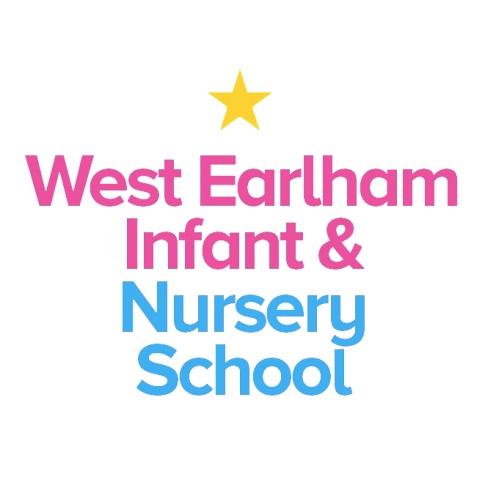 Fixed term contract until 31.8.22, 37 hours a week, Monday to Friday 8:30 - 4:30. (term time plus 1 week)£16,466 pa (actual, salary scale D pt 5)Starting from: As soon as possible‘Staff have very high expectations for what pupils can achieve.’ OFSTED Oct 2017We are seeking to appoint another excellent Early Years Educator to join our OUTSTANDING Nursery Team (2-4 year olds). There is a possibility of this position becoming permanent in the future.You will have A Level 3 (or equivalent) Early Years qualification or higher.previous experience of working in an Early Years setting including schoolsexperience and knowledge of 2 year olds (desirable)excellent communication skillsthe ability to use your own initiative to support the individual needs of childrenthe ability to develop positive and supportive relationships with children and their familiesthe skills to be an excellent team playerApplication forms can be found at www.educationjobfinder.org.uk or are available from the school office. If you would like further information please ring the school on 01603 451299 or email: office@westearlhaminfant.norfolk.sch.uk Applicants should access more information about our school via our website www.weins.co.uk.  We welcome visits to the school.  Please ring to make an appointment.Closing date: 12.00 noon, Monday 1st November.Interviews to be held on: Friday 5th November.The interview day is fixed, but if there are exceptional circumstances which mean that this date is not suitable, please let us know when applying. You will be required to carry out an enhanced DBS check and comply with the Child Protection policy and procedures of the school and Norfolk Children’s Services. This school is committed to safeguarding and promoting the welfare of children and young people and expects all staff and volunteers to share this commitment.This post is likely to come under the requirements of the Childcare (Disqualification) 2009 Regulations and the successful applicant will be required to complete a declaration form to establish whether they are disqualified under these regulations